Algebra and Shape GREEN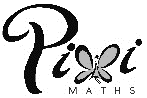 1.	The perimeter of this rectangle is  cm.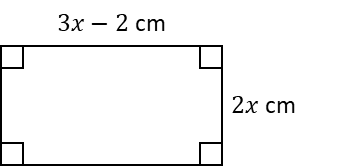 Find the value of . _________ cm2.  	The perimeter of this shape is  cm.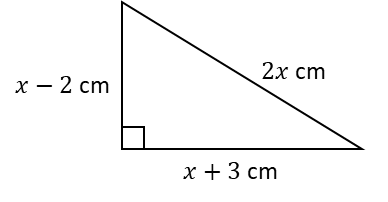       	What is ?  _________ cm3. 	A rectangle has the lengths shown.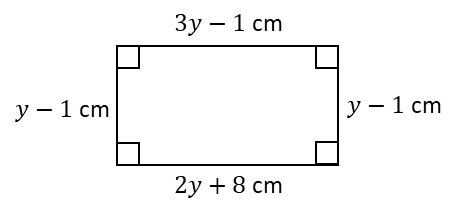 Find the perimeter of the rectangle.Perimeter = _________ cm4. 	The area of the right-angled triangle is equal to the area of the rectangle.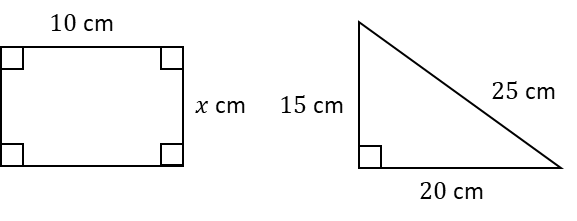 Work out the value of . _________ cm5.	The diagram shows a right-angled triangle.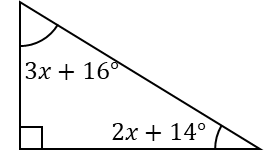 	Calculate the value of . _________ º6.	The area of this compound shape is  cm².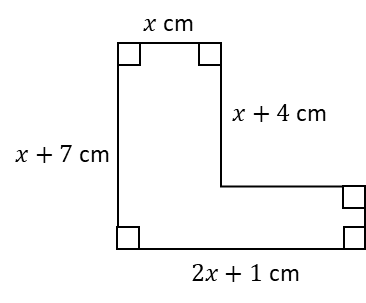 a)	Find the value of . _________ cmb)	Hence calculate the perimeter of the shape._________ cmAlgebra and Shape AMBER1.	The perimeter of this rectangle is  cm.Find the value of . _________ cm2.  	The perimeter of this shape is  cm.      	What is ?  _________ cm3. 	A rectangle has the lengths shown.Find the perimeter of the rectangle.Perimeter = _________ cm4. 	The area of the right-angled triangle is equal to the area of the rectangle.Work out the value of . _________ cm5.	The diagram shows a right-angled triangle.	Calculate the value of . _________ º6.	The area of this compound shape is  cm².a)	Find the value of . _________ cmb)	Hence calculate the perimeter of the shape._________ cmAlgebra and Shape RED1.	The perimeter of this rectangle is  cm.Find the value of . _________ cm2.  	The perimeter of this shape is  cm.      	What is ?  _________ cm3. 	A rectangle has the lengths shown.Find the perimeter of the rectangle.	    (solve this!)Perimeter = _________ cm4. 	The area of the right-angled triangle is equal to the area of the rectangle.Work out the value of . _________ cm5.	The diagram shows a right-angled triangle.	Calculate the value of . _________ º6.	The area of this compound shape is  cm².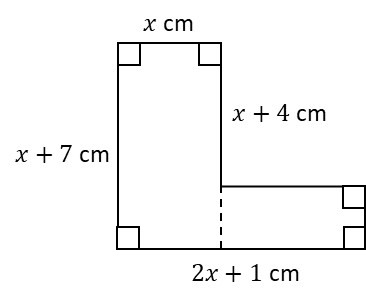 a)	Find the value of . _________ cmb)	Hence calculate the perimeter of the shape._________ cm